Об определении  размераарендной платы за земли, находящиеся в муниципальной собственности сельского поселения Бурлинский сельсовет Гафурийский район Республики Башкортостан, и земли, государственная собственность на которые не разграниченаВ соответствии с Земельным кодексом Российской Федерации от 25 октября 2001 г. за №136-ФЗ,  Федеральным законом «О введении  в действие Земельного кодекса Российской Федерации» от 25 октября 2001 г. за №137-ФЗ, Федеральным законом «О внесении изменений в Земельный кодекс Российской Федерации и отдельные законодательные акты Российской Федерации» от 23 июня 2014г. №171-ФЗ, Законом Республики Башкортостан «О регулировании земельных отношений в Республике Башкортостан» от 5 ноября 2004 г. за №59-з, в целях реализации принципа платности использования земли и эффективного управления земельными ресурсами, руководствуясь Постановлением Правительства РФ от 16 июля 2009 г. №582 "Об основных принципах определения арендной платы при аренде земельных участков, находящихся в государственной или муниципальной собственности, и о Правилах определения размера арендной платы, а также порядка, условий и сроков внесения арендной платы за земли, находящиеся в собственности Российской Федерации", Постановлением Правительства Республики Башкортостан от 22 декабря 2009 года №480 "Об определении  размера арендной платы за земли, находящиеся в государственной собственности Республики Башкортостан, и земли, государственная собственность на которые не разграничена»,  Совет сельского поселения Бурлинский сельсовет муниципального района Гафурийский район Республики Башкортостан решил:1. Утвердить прилагаемые:правила определения размера и внесения арендной платы за земли, находящиеся в муниципальной собственности сельского поселения Бурлинский сельсовет муниципального района Гафурийский район Республики Башкортостан, и земли, государственная собственность на которые не разграничена (Приложение 1);ставки арендной платы за земли, находящиеся в муниципальной собственности сельского поселения Бурлинский сельсовет муниципального района Гафурийский район Республики Башкортостан, и земли, государственная собственность на которые не разграничена (Приложение 2);средние ставки арендной платы за земли, находящиеся в муниципальной собственности сельского поселения Бурлинский сельсовет муниципального района Гафурийский район Республики Башкортостан, и земли, государственная собственность на которые не разграничена (Приложение 3);коэффициенты, учитывающие категорию арендаторов и вид использования земельных участков (Приложение 4).2. Настоящее решение вступает в силу со дня его официального опубликования и распространяется на правоотношения, возникшие с 17 марта 2016 года.3. Опубликовать данное решение с приложениями на информационном стенде и на официальном сайте Администрации сельского поселения  Бурлинский сельсовет муниципального района Гафурийский район Республики Башкортостан.4. Контроль над выполнением настоящего решения возложить на постоянную комиссию Совета по бюджету, налогам и вопросам собственности. Глава сельского поселенияБурлинский сельсовет                                                               А.К.Хайретдиновс.Бурлы,от 26.04.2016 г.№ 22-37з Приложение №1 к решению Совета сельского поселения Бурлинский сельсовет муниципального района Гафурийский район Республики Башкортостан от «26»  апреля 2016г. № 22-37зПРАВИЛАопределения размера и внесения арендной платы за земли, находящиеся в муниципальной собственности сельского поселения Бурлинский сельсовет муниципального района Гафурийский район Республики Башкортостан, и земли, государственная собственность на которые не разграничена1. ОБЩИЕ ПОЛОЖЕНИЯ1.1. Настоящие Правила разработаны в соответствии с Земельным кодексом Российской Федерации, Федеральным законом "О введении в действие Земельного кодекса Российской Федерации", Законом Республики Башкортостан "О регулировании земельных отношений в Республике Башкортостан", Постановлением Правительства РФ от 16 июля 2009 г. №582 "Об основных принципах определения арендной платы при аренде земельных участков, находящихся в государственной или муниципальной собственности, и о Правилах определения размера арендной платы, а также порядка, условий и сроков внесения арендной платы за земли, находящиеся в собственности Российской Федерации", Постановлением Правительства Республики Башкортостан от 22 декабря 2009 года №480 "Об определении  размера арендной платы за земли, находящиеся в государственной собственности Республики Башкортостан, и земли, государственная собственность на которые не разграничена» и определяют способы расчета размера арендной платы, а также порядок и условия внесения арендной платы за земельные участки, определения и внесения арендной платы за земли, находящиеся в муниципальной собственности сельского поселения Бурлинский сельсовет муниципального района Гафурийский район Республики Башкортостан, и земли, государственная собственность на которые не разграничена, полномочия по распоряжению с которыми в соответствии с законодательством осуществляются органами местного самоуправления сельского поселения, (далее - земельные участки), предоставляемые в аренду юридическим и физическим лицам.1.2. Установить, что размер арендной платы за земли, находящиеся в муниципальной собственности сельского поселения Бурлинский сельсовет муниципального района Гафурийский район и земли,  государственная собственность на которые не разграничена, если иное не установлено федеральными законами, определяется одним из следующих способов:а) на основании кадастровой стоимости; б) по результатам торгов, проводимых в форме аукциона (далее – торги);в) на основании рыночной стоимости земельных участков, определяемой в соответствии  с законодательством Российской Федерации об оценочной деятельности;г) проводимых в форме аукциона (далее – торги) в соответствии со средней ставкой арендной платы за земли, дифференцированной с учетом территориально-экономической зоны в соответствии с градостроительным регламентом, категории арендаторов и вида функционального использования объекта, или на основании ставки арендной платы за землю по зонам градостроительной ценности и экономико-планировочным районам в зависимости от видов функционального использования и типов объектов.1.2.1. Установить, что размер арендной платы за земельные участки, находящиеся в собственности сельского поселения Бурлинский сельсовет муниципального района Гафурийский район Республики Башкортостан, и земельные участки, государственная собственность на которые не разграничена, распоряжение которыми осуществляет сельское поселение Бурлинский сельсовет муниципального района Гафурийский район РБ в соответствии со ст. 3.3 Федерального закона «О введении в действие Земельного кодекса РФ» от 25.10.2001 г. за №137-ФЗ, предоставленные в аренду без торгов, если иное не установлено федеральными законами, определяется в порядке, предусмотренном правилами определения размера и внесения арендной платы за земли, находящиеся в муниципальной собственности сельского поселения Бурлинский сельсовет муниципального района Гафурийский район Республики Башкортостан, и земли, государственная собственность на которые не разграничена.Ежегодный размер арендной платы за земельные участки, находящиеся в муниципальной собственности сельского поселения Бурлинский сельсовет муниципального района Гафурийский район Республики Башкортостан, и земельные участки, государственная собственность на которые не разграничена, распоряжение которыми осуществляет сельское поселение Бурлинский сельсовет муниципальный район Гафурийский район РБ в соответствии со ст. 3.3 Федерального закона «О введении в действие Земельного кодекса РФ» от 25.10.2001 г. за №137-ФЗ, предоставленные в аренду без торгов, в случае их образования из земельных участков, ранее предоставленных юридическим и физическим лицам, в том числе по результатам торгов (конкурсов, аукционов), определяется пропорционально размеру ежегодной арендной платы исходного земельного участка.1.3. Установить, что по договорам аренды земельных участков, заключенным до 1 января 2009 года, и дополнительным соглашениям о присоединении к данным договорам аренды земельных участков, где размер арендной платы устанавливается без учета кадастровой стоимости земельных участков, расчет размера арендной платы на 2016 год за земельные участки осуществляется на территории сельского поселения Бурлинский сельсовет муниципального района  Гафурийский район на основании средней ставки арендной платы за земли, дифференцированной с учетом территориально-экономической зоны в соответствии с градостроительным регламентом, категории арендаторов и вида функционального использования объекта, или на основании ставки арендной платы за землю по зонам градостроительной ценности и экономико-планировочным районам в зависимости от видов функционального использования и типов объектов1.4. Размер арендной платы за земли, находящиеся в муниципальной собственности сельского поселения Бурлинский сельсовет муниципального района Гафурийский район Республики Башкортостан, и земли, государственная собственность на которые не разграничена, в расчете на год (далее - арендная плата) определяется следующим образом:а) на основании кадастровой стоимости земельных участков, рассчитываемой по формуле:АП = П x Кс x К/100,где:АП - размер арендной платы;П - площадь земельного участка (устанавливается в целом, без выделения застроенной и незастроенной частей);Кс - удельный показатель кадастровой стоимости земельного участка;К - ставка арендной платы в процентах от кадастровой стоимости земельного участка.По договорам аренды земельных участков для проектирования, строительства (включая подготовительные работы) и реконструкции объектов арендная плата за землю исчисляется по ставкам, предусмотренным для эксплуатации соответствующих объектов;.В случае изменения размера ставки земельного налога размер арендной платы подлежит изменению арендодателем в одностороннем порядке.б)  по договорам аренды земельных участков, заключенным до 1 января 2009 года, где арендная плата установлена без учета кадастровой стоимости земельных участков, а также по вновь заключаемым дополнительным соглашениям о присоединении к данным договорам аренды земельных участков расчет размера арендной платы на 2016 год за земельные участки осуществляется на основании средней ставки арендной платы за земли, находящиеся в муниципальной собственности сельского поселения Бурлинский сельсовет муниципального района Гафурийский район Республики Башкортостан, и земли, государственная собственность на которые не разграничена, дифференцированной с учетом территориально-экономической зоны в соответствии с градостроительным регламентом, и рассчитывается по следующей формуле:АП = П x Б x Ки,где:АП - размер арендной платы;П - площадь земельного участка (устанавливается в целом, без выделения застроенной и незастроенной частей);Б - базовая ставка арендной платы;Ки - коэффициент, учитывающий категорию арендаторов и вид использования земельных участков.Коэффициенты, учитывающие категорию арендаторов и вид использования земельных участков (Ки), для определения размера арендной платы за земли, государственная собственность на которые не разграничена на территории соответствующего сельского поселения, устанавливаются в соответствии с настоящим решением Совета сельского поселения Бурлинский сельсовет муниципального района Гафурийский район с учетом сложившейся экономической ситуации и интересов арендаторов земельных участков на основании финансово-экономического обоснования.Базовая ставка арендной платы за земельный участок (Б) рассчитывается по следующей формуле:Б = Сап x К,где:Сап - средняя ставка арендной платы за год;К - коэффициент дифференциации средней ставки арендной платы по территориально-экономическим зонам в соответствии с градостроительным регламентом.Средняя ставка арендной платы за земельные участки устанавливается с учетом прогнозного показателя индекса потребительских цен, определяемого в установленном законодательством порядке.по договорам аренды земельных участков с множественностью лиц на стороне арендатора заключенным до 1 января 2009 года в случае заключения соглашений о внесении изменений, а также по пролонгированным в 2009 году на неопределенный срок согласно пункту 2 статьи 621 Гражданского кодекса Российской Федерации, договорам аренды земельных участков, заключенным до 1 января 2009 года, применяются ставки арендной платы в процентах от кадастровой стоимости земельного участка;при внесении изменений в заключенные до 1 января 2009 года договоры аренды земельных участков в части изменения площади земельного участка или сроков аренды применяются ставки арендной платы в процентах от кадастровой стоимости земельного участка;по договорам аренды земельных участков, в том числе и с множественностью лиц на стороне арендатора, заключенным до 1 января 2009 года, арендаторы имеют право обратиться в уполномоченный орган с заявлением о применении ставок арендной платы в процентах от кадастровой стоимости. Расчет размера арендной платы за использование земельного участка по ставкам арендной платы в процентах от кадастровой стоимости в данном случае осуществляется с даты поступления соответствующего заявления;в) в случае, если право на заключение договора аренды земельного участка приобретается в порядке, установленном земельным законодательством Российской Федерации, на торгах (конкурсах, аукционах), арендная плата определяется по результатам таких торгов (конкурсов, аукционов).В случае, если земельный участок предоставлен в аренду для его комплексного освоения в целях жилищного строительства, арендная плата определяется на аукционе в порядке, предусмотренном Земельным кодексом Российской Федерации.Если иное не предусмотрено федеральным законодательством, арендная плата за земельные участки, находящиеся в муниципальной собственности сельского поселения Бурлинский сельсовет района Гафурийский район Республики Башкортостан, и земли, государственная собственность на которые не разграничена, полномочия по распоряжению которыми в соответствии с законодательством осуществляются органами местного самоуправления сельского поселения муниципального района Гафурийский район Республики Башкортостан, предоставленные в аренду после утверждения в установленном порядке документации по планировке территории и государственного кадастрового учета земельных участков, предназначенные для жилищного и иного строительства в соответствии с видами разрешенного использования, в границах земельного участка, ранее предоставленного арендатору для комплексного освоения в целях жилищного строительства, с 1 марта 2015 года исчисляется на основании кадастровой стоимости по ставкам арендной платы за земли, находящиеся в муниципальной собственности сельского поселения Бурлинский сельсовет муниципального района Гафурийский район Республики Башкортостан, и земли, государственная собственность на которые не разграничена, полномочия по распоряжению которыми в соответствии с законодательством осуществляются органами местного самоуправления сельского поселения Бурлинский сельсовет муниципального района Гафурийский район Республики Башкортостан.1.5. Установить, что за использование земельных участков, находящиеся в муниципальной собственности сельского поселения Бурлинский сельсовет муниципального района Гафурийский район Республики Башкортостан, и земли, государственная собственность на которые не разграничена, полномочия по распоряжению которыми в соответствии с законодательством осуществляются органами местного самоуправления сельского поселения муниципального района Гафурийский район и которые ранее были предоставлены юридическим лицам на праве постоянного (бессрочного) пользования, арендная плата определяется в размере следующих ставок:двух процентов кадастровой стоимости арендуемых земельных участков;трех десятых процента кадастровой стоимости арендуемых земельных участков из земель сельскохозяйственного назначения;полутора процентов кадастровой стоимости арендуемых земельных участков, изъятых из оборота или ограниченных в обороте.При этом размер арендной платы, устанавливаемый в связи с переоформлением права постоянного (бессрочного) пользования земельным участком, не должен превышать более чем в 2 раза размера земельного налога, устанавливаемого представительным органом местного самоуправления.1.6. В случае, если по истечении 3 лет со дня предоставления в аренду земельного участка для жилищного строительства, за исключением случаев предоставления земельных участков для индивидуального жилищного строительства, не введен в эксплуатацию построенный на земельном участке объект недвижимости, арендная плата за земельный участок устанавливается в размере не менее 2-кратной налоговой ставки земельного налога на соответствующий земельный участок, если иное не установлено земельным законодательством Российской Федерации.1.7. Разрешенное использование земельного участка в действующем договоре аренды земельного участка, размер арендной платы в котором рассчитан в соответствии с пунктом 2 настоящих Правил, может быть изменен (в связи со сменой видов (типов) деятельности в размещенных на земельном участке объектах и видов (типов) размещенных на земельном участке объектов) не чаще одного раза в год. При этом арендная плата подлежит перерасчету с момента изменения разрешенного использования в установленном порядке в соответствии с Федеральным законом "О государственном кадастре недвижимости" при предоставлении соответствующего кадастрового паспорта земельного участка с указанием кадастровой стоимости. Разрешенное использование должно соответствовать установленному градостроительному регламенту территориальных зон.1.8. При предоставлении неделимого земельного участка в аренду нескольким лицам, имеющим права на часть зданий (помещений), расположенных на этом земельном участке, арендная плата взимается с каждого арендатора пропорционально доле в праве или отношению площади соответствующей части зданий (помещений) к общей площади зданий (помещений), расположенных на предоставляемом в аренду земельном участке:с учетом вида разрешенного использования земельного участка и вида (типа) деятельности каждого арендатора по договорам аренды земельных участков, размер арендной платы которых рассчитывается в процентах от кадастровой стоимости земельных участков;с учетом видов (типов) деятельности в размещенных на земельном участке объектах и/или видов (типов) размещенных на земельном участке объектов по договорам аренды земельных участков, размер арендной платы которых рассчитывается на основании базовой ставки арендной платы за земельный участок.1.11. Арендная плата за использование земельного участка вносится по реквизитам и в сроки, которые указаны в договоре аренды земельного участка, а также согласно расчету размера арендной платы, определяемому в соответствии с пунктом 2 настоящих Правил.1.12. Расчет размера арендной платы за использование земельного участка на год определяется администрацией сельского поселения Бурлинский сельсовет муниципального района Гафурийский район Республики Башкортостан, выступающим арендодателем по договору аренды земельного участка, и оформляется в виде приложения к договору аренды. При этом расчеты размера годовой арендной платы осуществляются арендатором самостоятельно по ставкам арендной платы за землю, установленным соответствующими решениями Совета сельского поселения Бурлинский сельсовет муниципального района Гафурийский район Республики Башкортостан, и подлежат обязательному согласованию с арендодателем в срок до 1 февраля каждого года (после подписания договора аренды) путем подписания сторонами по договору аренды приложения - расчета годовой арендной платы.1.13. При принятии решения о предоставлении земельных участков, которые ранее были предоставлены по договорам аренды с множественностью лиц на стороне арендатора, заключенным до 1 января 2009 года, расчет арендной платы производится по ставкам арендной платы в процентах от кадастровой стоимости земельного участка.1.14. Арендная плата рассчитывается в соответствии со ставками арендной платы в отношении земельных участков, которые предоставлены без проведения торгов для размещения:- автомобильных дорог, в том числе их конструктивных элементов и дорожных сооружений, производственных объектов (сооружений, используемых при капитальном ремонте, ремонте и содержании автомобильных дорог);- инфраструктуры железнодорожного транспорта общего и необщего пользования;- линий электропередачи, линий связи, в том числе линейно-кабельных сооружений;- трубопроводов и иных объектов, используемых в сфере тепло-, водоснабжения, водоотведения и очистки сточных вод;- объектов, непосредственно используемых для утилизации (захоронения) твердых бытовых отходов;- объектов Единой системы газоснабжения, нефтепроводов, газопроводов и иных трубопроводов аналогичного назначения, их конструктивных элементов и сооружений, являющихся неотъемлемой технологической частью указанных объектов;- гидроэлектростанций, тепловых станций и других электростанций, обслуживающих их сооружений и объектов, объектов электросетевого хозяйства и иных определенных законодательством Российской Федерации об электроэнергетике объектов электроэнергетики;- объектов, расположенных в пределах территории особой экономической зоны;- гидротехнических сооружений;- сети связи и объектов инженерной инфраструктуры, обеспечивающих эфирную наземную трансляцию общероссийских обязательных общедоступных телеканалов и радиоканалов;- объектов спорта.1.15. В случае заключения договора аренды земельного участка на торгах на право заключения договора аренды земельного участка ежегодный размер арендной платы за земельный участок или размер первого арендного платежа за земельный участок определяется по результатам этих торгов.1.16. Размер арендной платы за земельные участки, государственная собственность на которые не разграничена, определяется в размере ставок арендной платы в процентах от кадастровой стоимости земельного участка с учетом прогнозного показателя индекса потребительских цен, определяемого в установленном законодательством порядке, но не выше земельного налога, рассчитанного в отношении такого земельного участка, в порядке, аналогичном начислению земельного налога, предусмотренном соответствующими нормативными правовыми актами представительных органов муниципальных образований об установлении земельного налога, в случае заключения договора аренды земельного участка:- с лицом, с которым заключен договор о развитии застроенной территории, если земельный участок образован в границах застроенной территории, подлежащей развитию, и предоставлен указанному лицу;- с лицом, заключившим договор об освоении территории в целях строительства и эксплуатации наемного дома коммерческого использования или договор об освоении территории в целях строительства и эксплуатации наемного дома социального использования, в отношении земельного участка, предоставленного этому лицу для освоения территории в целях строительства и эксплуатации наемного дома коммерческого использования или для освоения территории в целях строительства и эксплуатации наемного дома социального использования, и в случаях, предусмотренных законом субъекта Российской Федерации, с некоммерческой организацией, созданной субъектом Российской Федерации или муниципальным образованием для освоения территорий в целях строительства и эксплуатации наемных домов социального использования, в отношении земельного участка, предоставленного этой организации для освоения территории в целях строительства и эксплуатации наемного дома социального использования;- с юридическим лицом, заключившим договор об освоении территории в целях строительства жилья экономического класса или договор о комплексном освоении территории в целях строительства жилья экономического класса, в отношении земельных участков, предоставленных такому юридическому лицу в соответствии с договором об освоении территории в целях строительства жилья экономического класса или договором о комплексном освоении территории в целях строительства жилья экономического класса;- с юридическим лицом, заключившим договор о комплексном освоении территории в целях строительства жилья экономического класса, в отношении земельных участков, образованных из земельного участка, предоставленного для комплексного освоения территории в целях строительства жилья экономического класса такому юридическому лицу в соответствии с данным договором;- с лицом, которое в соответствии с Земельным кодексом Российской Федерации имеет право на предоставление в собственность бесплатно земельного участка, находящегося в государственной или муниципальной собственности, без проведения торгов в случае, если такой земельный участок зарезервирован для государственных или муниципальных нужд либо ограничен в обороте;- с гражданами, имеющими в соответствии с федеральными законами, законами субъектов Российской Федерации право на первоочередное или внеочередное приобретение земельных участков;- в соответствии с пунктом 3 или 4 статьи 39.20 Земельного кодекса Российской Федерации с лицами, которым находящиеся на неделимом земельном участке здания, сооружения, помещения в них принадлежат на праве оперативного управления.В случае изменения размера ставки земельного налога размер арендной платы подлежит изменению арендодателем в одностороннем порядке.1.17. Размер арендной платы за земельные участки, находящиеся в государственной или муниципальной собственности и предоставленные для размещения объектов государственного или муниципального значения при отсутствии других вариантов возможного размещения этих объектов:- объекты федеральных энергетических систем и объекты энергетических систем регионального значения;- объекты использования атомной энергии;- объекты обороны и безопасности;- объекты федерального транспорта, путей сообщения, информатики и связи, а также объекты транспорта, путей сообщения, информатики и связи регионального значения;- объекты, обеспечивающие космическую деятельность;- объекты, обеспечивающие статус и защиту Государственной границы Российской Федерации;- линейные объекты федерального и регионального значения, обеспечивающие деятельность субъектов естественных монополий;- объекты систем электро-, газоснабжения, объекты систем теплоснабжения, объекты централизованных систем горячего водоснабжения, холодного водоснабжения и (или) водоотведения государственного или муниципального значения;- автомобильные дороги федерального, регионального или межмуниципального, местного значения;а также для проведения работ, связанных с пользованием недрами, равен размеру арендной платы, рассчитанному для соответствующих целей в отношении земельных участков, находящихся в федеральной собственности.2. УСЛОВИЯ ИЗМЕНЕНИЯ АРЕНДНОЙ ПЛАТЫ ЗА ЗЕМЛЮ2.1. Пересмотр размера арендной платы осуществляется арендодателем в одностороннем порядке по следующим основаниям:в связи с изменением кадастровой стоимости земельного участка;в случае перевода земельного участка из одной категории земель в другую или изменения разрешенного использования земельного участка в соответствии с требованиями законодательства Российской Федерации;в случае изменения нормативных правовых актов Российской Федерации, Республики Башкортостан или органов местного самоуправления сельского поселения, устанавливающих размеры арендной платы за землю, условия и порядок ее перечисления или исчисления.2.2. Изменение размера арендной платы не требует заключения дополнительного соглашения к договору аренды земельного участка в случаях, когда:а) выявлено нарушение установленного режима использования (целевого использования земельного участка, предусмотренного договором аренды земельного участка);б) произошло изменение законодательства в части изменения порядка расчета или исчисления размера арендной платы;в) произошло изменение кадастровой стоимости земельного участка.При этом договором аренды земельного участка должно быть установлено, что изменение размера арендной платы производится арендодателем в бесспорном и одностороннем порядке в соответствии с нормативными правовыми актами Российской Федерации, Республики Башкортостан и органов местного самоуправления сельского поселения, регулирующими исчисление размера арендной платы.2.3. Изменение годового размера арендной платы по договорам аренды земельных участков, заключенным в результате переоформления права постоянного (бессрочного) пользования земельными участками, возможно только в связи с изменением кадастровой стоимости соответствующего земельного участка.3. ЛЬГОТНЫЙ ПОРЯДОК ОПРЕДЕЛЕНИЯ РАЗМЕРОВАРЕНДНОЙ ПЛАТЫ ЗА ЗЕМЛЮ3.1. Установить следующей категории арендаторов льготы по арендной плате в виде понижающего коэффициента 0,01:1) Героев Советского Союза, Героев России, полных кавалеров орденов Славы;2) Инвалидов I, II, III  степеней ограничения способности к трудовой деятельности инвалидов с детства;3) Ветеранов и инвалидов Великой Отечественной войны, вдов ветеранов и инвалидов Великой Отечественной войны, а также ветеранов и инвалидов боевых действий и их вдов;4) Физических лиц, имеющих право на получение социальной поддержки в соответствии с Законами Российской Федерации «О социальной защите граждан, подвергшихся радиации вследствие катастрофы на Чернобыльской АЭС» от 18.06.1992 г. № 3061-I, «О социальной защите граждан, подвергшихся воздействию радиации вследствие аварии в 1957 году в производственном объединение «Маяк» и сбросов радиоактивных отходов в реку Теча» от 26.11.1998 года № 175-ФЗ, «О социальных гарантиях гражданам, подвергшимся радиационному воздействию вследствие ядерных испытаний на Семипалатинском полигоне» от 10.01.2002 г. № 2-ФЗ;5) Ветеранов труда и тыла;6)  Многодетных семей, имеющих 3 и более детей, а также лиц, имеющими в попечение детей – инвалидов;7) За земельные участки, предоставленные предприятиям (организациям), находящимся в стадии конкурсного производства, в случае поступления арендной платы в бюджет сельского поселения Бурлинский сельсовет муниципального района Гафурийский район;8) А также в остальных случаях предоставления муниципальной преференции(ий) в соответствии с антимонопольным законодательством.3.2. Понижающий коэффициент устанавливается на соответствующий финансовый период, который может продлеваться решением Совета сельского поселения Бурлинский сельсовет муниципального района Гафурийский район Республики Башкортостан.Приложение №2 к решению Советасельского поселения Бурлинскийсельсовет муниципального районаГафурийский районРеспублики Башкортостанот «26 » апреля  2016г. №  22-37зСТАВКИ арендной платы за земли находящиеся в муниципальной собственности сельского поселения Бурлинский сельсовет муниципального района Гафурийский район Республики Башкортостан и земли, государственная собственность на которые не разграничена, полномочия по распоряжению которыми в соответствии с законодательством осуществляются сельским поселением Приложение № 3 к решению Советасельского поселения Бурлинскийсельсовет муниципального районаГафурийский районРеспублики Башкортостанот «26 » апреля  2016г. № 22-37зСРЕДНИЕ СТАВКИарендной платы за земли, находящиеся в муниципальной собственности сельского поселения Бурлинский сельсовет муниципального района Гафурийский район Республики Башкортостан, и земли, государственная собственность на которые не разграничена, полномочия по распоряжению которыми в соответствии с законодательством осуществляются сельским поселениемI. Арендная плата за земли сельскохозяйственного назначения (использования)на территории сельского поселения Бурлинский сельсовет муниципального района Гафурийский район Республики БашкортостанII. Арендная платаза земельные участки в границах населенных пунктов и вне их чертыПриложение №4 к Решению Советасельского поселения Бурлинскийсельсовет муниципального районаГафурийский районРеспублики Башкортостанот «26 » апреля  2016г. № 22-37зКОЭФФИЦИЕНТЫ, учитывающие категорию арендаторов и вид использования земельных участков№ п/пНаименование     вида    разрешенного  использования земельного участка и его состав (виды деятельности арендатора) Ставки  арендной платы в процентах от кадастровой стоимости, %1231Земельные участки, предназначенные для размещения домов многоэтажной жилой застройки Земельные участки, предназначенные для размещения домов многоэтажной жилой застройки 1.1Земельные участки, предназначенные для размещения многоэтажных жилых домов0,952Земельные участки, предназначенные для размещения домов индивидуальной жилой застройкиЗемельные участки, предназначенные для размещения домов индивидуальной жилой застройки2.1Земельные участки для размещения объектов индивидуального жилищного строительства0,302.2Земельные участки для ведения личного подсобного хозяйства (приусадебный участок)0,303Земельные участки, предназначенные для  размещения гаражей и автостоянокЗемельные участки, предназначенные для  размещения гаражей и автостоянок3.1Автостоянки: Автостоянки: 3.1а) за пределами населенных пунктов1,53.1б) в пределах границ населённых пунктов4,003.2Земельные участки гаражей вне автокооперативовЗемельные участки гаражей вне автокооперативов3.2а) за пределами населенных пунктов1,53.2б) в пределах границ населённых пунктов4,004Земельные участки, находящиеся в составе дачных, садоводческих и огороднических объединений Земельные участки, находящиеся в составе дачных, садоводческих и огороднических объединений 4.1Садовые, огородные, дачные земельные участки  Садовые, огородные, дачные земельные участки  4.1а) в пределах границ населенных пунктов8,004.1б) за пределами границ населенных пунктов8,005Земельные участки, предназначенные для размещения объектов торговли, общественного питания и бытового обслуживания  Земельные участки, предназначенные для размещения объектов торговли, общественного питания и бытового обслуживания  5.1Земельные участки для размещения объектов оптовой торговли8,005.2Земельные участки для размещения объектов  розничной торговли  7,605.3Земельные участки рынков, торговых центров, торгово-сервисных комплексов  15,005.4Земельные участки для размещения объектов общественного питания с алкогольными напитками (рестораны, кафе, бары и т.д.)         Земельные участки для размещения объектов общественного питания с алкогольными напитками (рестораны, кафе, бары и т.д.)         5.4а) в пределах границ населенных пунктов7,505.4б) за пределами границ   населенных пунктов11,685.5Земельные участки общественного питания без алкогольных напитков Земельные участки общественного питания без алкогольных напитков 5.5а) в пределах границ населенных пунктов2,925.5б) за пределами границ населенных пунктов2,925.6Земельные участки мастерских по ремонту бытовой техники, фотоателье, фотолабораторий  2,005.7Земельные участки ремонтных мастерских и мастерских технического обслуживания    1,755.8Земельные участки бань, душевых  1,215.9Земельные участки парикмахерских  1,215.10Земельные участки химчисток, прачечных  1,215.11Земельные участки для размещения объектов технического обслуживания и  ремонта транспортных средств, машин и оборудованияЗемельные участки для размещения объектов технического обслуживания и  ремонта транспортных средств, машин и оборудования5.11а) в пределах границ населенных пунктов7,675.11б) за пределами границ населенных пунктов3,005.12Земельные участки игорных заведений (букмекерских контор и тотализаторов), организаторов лотерей (включая продажу лотерейных билетов) 50,005.13Земельные участки объектов по оказанию ритуальных и обрядовых услуг 4,005.14Земельные участки, занятые рекламными установками Земельные участки, занятые рекламными установками 5.14а) в пределах границ населенных пунктов52,585.14б) за пределами границ населенных пунктов50,006Земельные участки, предназначенные для размещения автозаправочных станций, автостанций, автовокзалов, гостиниц, кемпингов, мотелейЗемельные участки, предназначенные для размещения автозаправочных станций, автостанций, автовокзалов, гостиниц, кемпингов, мотелей6.1Земельные участки, предназначенные для размещения автозаправочных станций  Земельные участки, предназначенные для размещения автозаправочных станций  6.1а) в пределах границ населенных пунктов20,006.1б) за пределами границ населенных пунктов21,006.2Земельные участки, предназначенные для размещения автостанций, автовокзаловЗемельные участки, предназначенные для размещения автостанций, автовокзалов6.2а) в пределах границ населенных пунктов13,696.2б) за пределами границ населенных пунктов11,686.3Земельные участки, предназначенные для размещения гостиниц, мотелей, отелей Земельные участки, предназначенные для размещения гостиниц, мотелей, отелей 6.3а) в пределах границ населенных пунктов11,686.3б) за пределами границ населенных пунктов23,377Земельные участки, предназначенные для размещения административных и   офисных зданий, объектов образования, науки, здравоохранения и социального обеспечения, физической культуры и спорта, культуры и искусства, земельные участки для размещения религиозных объектов  Земельные участки, предназначенные для размещения административных и   офисных зданий, объектов образования, науки, здравоохранения и социального обеспечения, физической культуры и спорта, культуры и искусства, земельные участки для размещения религиозных объектов  7.1Земельные участки кредитных организаций, в том числе банков, а также объектов финансирования, кредитования, страхования, ломбардов, товарно-сырьевых бирж 1,57.2Земельные участки офисов, представительств коммерческих организаций6,18 7.3Земельные участки ДОСААФ России0,037.4Земельные участки учреждений кино и кинопроката1,507.5Земельные участки театрально-зрелищных предприятий, концертных организаций и коллективов филармонии0,227.6Земельные участки офисов индивидуальных предпринимателей и физических лиц,  не являющихся индивидуальными предпринимателями                6,187.7Земельные участки  лиц, занимающихся частной медицинской практикой и частной фармацевтической деятельностью1,627.8.Земельные участки для размещения объектов некоммерческих организаций – фондов1,018Земельные участки, предназначенные для размещения объектов рекреационного и лечебно-оздоровительного назначения  Земельные участки, предназначенные для размещения объектов рекреационного и лечебно-оздоровительного назначения  8.1Земельные участки баз отдыха, пансионатов, туристических баз и других рекреационных объектовЗемельные участки баз отдыха, пансионатов, туристических баз и других рекреационных объектов8.1а) в пределах границ населенных пунктов6,008.1б) за пределами границ населенных пунктов1,58.2Земельные участки санаториев, курортов Земельные участки санаториев, курортов 8.2а) в пределах границ населенных пунктов3,508.2б) за пределами границ населенных пунктов1,508.3Земельные участки, на которых расположены горнолыжные базы, горнолыжные центры, горнолыжные трассы4,09Земельные участки, предназначенные для размещения производственных и   административных зданий, строений, сооружений промышленности, коммунального хозяйства, материально-технического, продовольственного снабжения, сбыта и заготовок Земельные участки, предназначенные для размещения производственных и   административных зданий, строений, сооружений промышленности, коммунального хозяйства, материально-технического, продовольственного снабжения, сбыта и заготовок 9.1Земельные участки, занятые административными зданиями промышленности и строительстваЗемельные участки, занятые административными зданиями промышленности и строительства9.1а) в пределах границ населенных пунктов9,769.1б) за пределами границ населенных пунктов12,009.1.1Земельные участки, занятые производственными базами промышленности и строительства     Земельные участки, занятые производственными базами промышленности и строительства     9.1.1а) в пределах границ остальных населенных пунктов8,009.1.1б) за пределами границ населенных пунктов25,009.1.2Земельные участки, занятые объектами распиловки и переработки древесины Земельные участки, занятые объектами распиловки и переработки древесины 9.1.2а) в пределах границ остальных населённых пунктов21,799.1.2б)  за  пределами границ населённых пунктов24,539.1.3Другие земельные участки промышленных предприятий, в том числе под железнодорожными путями необщего пользования Другие земельные участки промышленных предприятий, в том числе под железнодорожными путями необщего пользования 9.1.3а) в пределах границ населенных пунктов9,009.1.3б) за пределами границ населенных пунктов24,539.2Земельные участки электроснабжения (трансформаторные подстанции)  Земельные участки электроснабжения (трансформаторные подстанции)  9.2а) в пределах границ населенных пунктов10,349.2б) за пределами границ населенных пунктов10,519.3Земельные участки объектов коммунального хозяйства (земельные участки МУПов) (водоснабжение, канализация, водоотведение, тепловые сети, объекты электроснабжения, котельные, ремонт и обслуживание водозаборных узлов) Земельные участки объектов коммунального хозяйства (земельные участки МУПов) (водоснабжение, канализация, водоотведение, тепловые сети, объекты электроснабжения, котельные, ремонт и обслуживание водозаборных узлов) 9.3а) в пределах границ остальных населённых пунктов1,50 9.3б)  за  пределами границ остальных населённых пунктов2,33 9.4Земельные участки объектов газоснабжения (сетевого газоснабжения, сжиженного    газоснабжения по устройству, ремонту и обслуживанию внутридомового газового оборудования и арматуры); газораспределительных станций, газораспределительных устройств Земельные участки объектов газоснабжения (сетевого газоснабжения, сжиженного    газоснабжения по устройству, ремонту и обслуживанию внутридомового газового оборудования и арматуры); газораспределительных станций, газораспределительных устройств 9.4а) в пределах границ населенных пунктов13,449.4б) за пределами границ населенных пунктов13,449.5Земельные участки полигонов промышленных и бытовых отходов                                         Земельные участки полигонов промышленных и бытовых отходов                                         9.5а) в пределах границ населенных пунктов18,509.5б) за пределами границ населенных пунктов169,41 9.6Земельные участки заготовительных пунктов и отделений Земельные участки заготовительных пунктов и отделений 9.6.1Земельные участки баз и складов              Земельные участки баз и складов              9.6.1а) в пределах границ населенных пунктов4,79 9.6.1б) за пределами границ населенных пунктов4,79 9.6.2Земельные участки элеваторовЗемельные участки элеваторов9.6.2а) в пределах границ населенных пунктов5,019.6.2б) за пределами границ населенных пунктов4,699.6.3Земельные участки прочих предприятий материально-технического, продовольственного снабжения, сбыта и заготовок3,5010Земельные участки, занятые водными объектами, находящимися в обороте Земельные участки, занятые водными объектами, находящимися в обороте 10.1Земельные участки для размещения водных объектов (природного или искусственного водоема, водотока либо иного объекта, постоянное или временное сосредоточение вод в котором имеет характерные формы и признаки водного режима) Земельные участки для размещения водных объектов (природного или искусственного водоема, водотока либо иного объекта, постоянное или временное сосредоточение вод в котором имеет характерные формы и признаки водного режима) 10.1а) в пределах границ населенных пунктов1,87 10.1б) за пределами границ населенных пунктов1,87 11Земельные участки, предназначенные для  разработки полезных  ископаемых,  размещения железнодорожных путей общего пользования, автомобильных дорог, искусственно созданных внутренних водных путей, причалов, пристаней, полос отвода железных и автомобильных дорог общего пользования, водных    путей, трубопроводов, кабельных, радиорелейных и  воздушных линий связи и  линий радиофикации, воздушных линий электропередачи, конструктивных элементов и сооружений, объектов, необходимых для эксплуатации, содержания, строительства, реконструкции, ремонта, развития наземных и подземных зданий, строений, сооружений, устройств транспорта,   энергетики и связи; размещения наземных сооружений и инфраструктуры спутниковой связи, объектов космической деятельности, обороны, безопасности Земельные участки, предназначенные для  разработки полезных  ископаемых,  размещения железнодорожных путей общего пользования, автомобильных дорог, искусственно созданных внутренних водных путей, причалов, пристаней, полос отвода железных и автомобильных дорог общего пользования, водных    путей, трубопроводов, кабельных, радиорелейных и  воздушных линий связи и  линий радиофикации, воздушных линий электропередачи, конструктивных элементов и сооружений, объектов, необходимых для эксплуатации, содержания, строительства, реконструкции, ремонта, развития наземных и подземных зданий, строений, сооружений, устройств транспорта,   энергетики и связи; размещения наземных сооружений и инфраструктуры спутниковой связи, объектов космической деятельности, обороны, безопасности 11.1Земельные участки, предназначенные для  разработки полезных ископаемых        Земельные участки, предназначенные для  разработки полезных ископаемых        11.1а) в пределах границ населенных пунктов1,511.1б) за пределами границ населенных пунктов1,511.2Земельные участки эксплуатационных предприятий связи, на балансе которых находятся радиорелейные, воздушные, кабельные линии связи и соответствующие полосы отчуждения Земельные участки эксплуатационных предприятий связи, на балансе которых находятся радиорелейные, воздушные, кабельные линии связи и соответствующие полосы отчуждения 11.2а) в пределах границ населенных пунктов58,4211.2б) за пределами границ населенных пунктов58,4211.2.1Земельные участки кабельных, радиорелейных и воздушных линий связи и линий  радиофикации на трассах кабельных и воздушных линий связи и радиофикации и соответствующих охранных зон линий связи  Земельные участки кабельных, радиорелейных и воздушных линий связи и линий  радиофикации на трассах кабельных и воздушных линий связи и радиофикации и соответствующих охранных зон линий связи  11.2.1а) в пределах границ населенных пунктов116,8311.2.1б) за пределами границ населенных пунктов116,8311.2.1Земельные участки прочих предприятий связиЗемельные участки прочих предприятий связи11.2.1а) в пределах границ населенных пунктов116,8311.2.1б) за пределами границ населенных пунктов116,8311.2.2Земельные участки наземных сооружений и инфраструктуры спутниковой связи  Земельные участки наземных сооружений и инфраструктуры спутниковой связи  11.2.2а) в пределах границ населенных пунктов116,8311.2.2б) за пределами границ населенных пунктов116,8311.4Земельные участки гидротехнических и иных сооружений (плотин, водосбросных, водоспускных и водовыпускных сооружений, туннелей, каналов, насосных станций, судоходных шлюзов, судоподъемников; сооружений, предназначенных для защиты от наводнений и разрушений берегов водохранилищ, берегов и дна русел рек; сооружений (дамб), ограждающих хранилища жидких отходов промышленных и сельскохозяйственных организаций; устройств от размывов на каналах, а также других сооружений, предназначенных для использования водных ресурсов и предотвращения вредного воздействия вод и жидких отходов)Земельные участки гидротехнических и иных сооружений (плотин, водосбросных, водоспускных и водовыпускных сооружений, туннелей, каналов, насосных станций, судоходных шлюзов, судоподъемников; сооружений, предназначенных для защиты от наводнений и разрушений берегов водохранилищ, берегов и дна русел рек; сооружений (дамб), ограждающих хранилища жидких отходов промышленных и сельскохозяйственных организаций; устройств от размывов на каналах, а также других сооружений, предназначенных для использования водных ресурсов и предотвращения вредного воздействия вод и жидких отходов)11.4а) в пределах границ населенных пунктов5,2011.4б) за пределами границ населенных пунктов5,2011.5.Земельные участки для размещения нефтепроводов, газопроводов, иных трубопроводовЗемельные участки для размещения нефтепроводов, газопроводов, иных трубопроводов11.5.а) в пределах границ населенных пунктов1,511.5.б) за пределами границ населенных пунктов2,6512Земельные участки, предназначенные для сельскохозяйственного использованияЗемельные участки, предназначенные для сельскохозяйственного использования12.1Земельные участки сельскохозяйственных угодий (пашен, сенокосов, пастбищ, залежей, земель, занятых многолетними насаждениями)Земельные участки сельскохозяйственных угодий (пашен, сенокосов, пастбищ, залежей, земель, занятых многолетними насаждениями)12.1а) в пределах границ сельских поселений 0,5812.1б) за пределами границ населенных пунктов0,312.2Земельные участки, занятые объектами сельскохозяйственного назначения и предназначенные для ведения сельского хозяйстваЗемельные участки, занятые объектами сельскохозяйственного назначения и предназначенные для ведения сельского хозяйства12.2а) в пределах границ сельских поселений 0,312.2б) за пределами границ населенных пунктов1,7512.3Земельные участки для ведения личного подсобного хозяйства (полевой участок) 1,4 12.4Земельные участки, занятые теплицамиЗемельные участки, занятые теплицами12.4а) в пределах границ населенных пунктов23,3712.4б) за пределами границ населенных пунктов64,26 Категория (вид) земельЦелевое назначениеземельСредняя  ставкаарендной платыЗемли сельскохозяйственного назначения (использования)Сельскохозяйственное производство77,42 руб./гаКатегория (вид)  земельПользовательЦелевое назначение  земельСредняя  ставка  арендной платы1234Земли  сельскохозяйственногоиспользования,  землипоселений     – в границах  сельскихнаселенных пунктов  ивне их черты         граждане, юридические лицаличное подсобноехозяйство, выпасскота, садоводство,огородничество, животноводство,  сенокошение;  сельскохозяйственное  производство  61,13 рубля за Земли поселений  – в границах     сельскихнаселенных пунктов   граждане, юридические лицаиные цели  67,15 копейкиза 1 кв.мЗемли промышленности,транспорта,  связи  ит.д. –   вне   чертынаселенных пунктов   граждане, юридические лицапромышленная  деятельность (включая карьеры и территории,нарушенные  производственной  деятельностью),  транспорт, связь,радиотелевещание93,71 копейкиза 1 кв.мЗемли особо охраняемых территорий и объектовграждане,  юридические лицаразмещение баз отдыха, пансионатов, туристических баз и других рекреационных объектов93,71 копейкиза 1 кв.мNп/пНаименование сферы использования земельКоэффициенты, учитывающие категорию арендаторов и вид использования земельных участков (Ки)Коэффициенты, учитывающие категорию арендаторов и вид использования земельных участков (Ки)Коэффициенты, учитывающие категорию арендаторов и вид использования земельных участков (Ки)Nп/пНаименование сферы использования земельв пределах границ населенного пунктав пределах границ населенного пунктавне черты населенного пунктаNп/пНаименование сферы использования земельземли промышленных и коммунально-складских территорий, транспорта, связиземли жилой и общественной застройкивне черты населенного пункта123451. Жилищное хозяйство1. Жилищное хозяйство1. Жилищное хозяйство1. Жилищное хозяйство1. Жилищное хозяйство1.1Жилой фонд юридических и физических лиц152051.2Полигоны твердых бытовых отходов1212. Образование2. Образование2. Образование2. Образование2. Образование2.1Негосударственные учреждения образования1112.2Курсы подготовки специалистов (автошколы, курсы по повышению квалификации и др.)1212.3Учреждения образования, кроме указанных в пунктах 2.1 и 2.23213. Здравоохранение, социальная защита населения3. Здравоохранение, социальная защита населения3. Здравоохранение, социальная защита населения3. Здравоохранение, социальная защита населения3. Здравоохранение, социальная защита населения3.1Негосударственные организации здравоохранения, санатории, профилактории и др.2223.2Фармацевтические фирмы, медицинские страховые компании, склады и базы медицинских учреждений51053.3Учреждения здравоохранения (больницы, поликлиники, профилактории, лечебно-оздоровительные центры, санэпидстанции, учреждения соцзащиты, государственные санаторные учреждения)1114. Культура, искусство и спорт4. Культура, искусство и спорт4. Культура, искусство и спорт4. Культура, искусство и спорт4. Культура, искусство и спорт4.1Библиотеки, клубы, дома и дворцы культуры, кинотеатры, музеи, театры, детские центры, концертные организации, дома дружбы, киностудии, соответствующие общежития1114.2Религиозные объединения, церкви, молельные дома, мечети, монастыри и т.д.1114.3Дворцы спорта, спортивные школы, спорткомплексы, стадионы1114.4Редакции, типографии, корпункты, телестудии, радиостудии1115. Бытовое обслуживание5. Бытовое обслуживание5. Бытовое обслуживание5. Бытовое обслуживание5. Бытовое обслуживание5.1Производственные объекты бытового обслуживания: ателье, ремонтные мастерские, пункты проката и т.п.2525.2Гостиничное хозяйство101555.3Временные сооружения, используемые под мастерские, пункты обслуживания3515.4Непроизводственные объекты бытового обслуживания; бани, парикмахерские, прачечные и т.п.1116. Кредитно-финансовые учреждения6. Кредитно-финансовые учреждения6. Кредитно-финансовые учреждения6. Кредитно-финансовые учреждения6. Кредитно-финансовые учреждения6.1Банки, финансовые учреждения, банкоматы2050206.2Страховые компании, инвестиционные фонды, ломбарды1020157. Фонды и объединения7. Фонды и объединения7. Фонды и объединения7. Фонды и объединения7. Фонды и объединения7.1Пенсионные, медицинские фонды1117.2Общественные объединения1118. Учреждения8. Учреждения8. Учреждения8. Учреждения8. Учреждения8.1Учреждения судебно-правовой и уголовно-исполнительной системы, объекты, предоставляемые для размещения внутренних войск, пожарной охраны и таможни1118.2Негосударственные нотариальные и адвокатские конторы3050208.3Охранные организации1218.4Конторы, офисы1020209. Отдых, развлечения9. Отдых, развлечения9. Отдых, развлечения9. Отдых, развлечения9. Отдых, развлечения9.1Дискоклубы2015159.2Казино, ночные клубы1001001009.3Организации и индивидуальные предприниматели игорного бизнеса14014010010. Коммунальное хозяйство10. Коммунальное хозяйство10. Коммунальное хозяйство10. Коммунальное хозяйство10. Коммунальное хозяйство10.1Предприятия11110.2Очистные сооружения, водозаборы, площадки для бытовых отходов0,510,310.3Площадки для промышленных отходов10010010010.4Склады, базы12111. Дорожное хозяйство11. Дорожное хозяйство11. Дорожное хозяйство11. Дорожное хозяйство11. Дорожное хозяйство11.1Земельные участки, занятые государственными автомобильными дорогами общего пользования0,0010,0010,00112. Транспорт и техническое обслуживание автотранспорта12. Транспорт и техническое обслуживание автотранспорта12. Транспорт и техническое обслуживание автотранспорта12. Транспорт и техническое обслуживание автотранспорта12. Транспорт и техническое обслуживание автотранспорта12.1Пассажирский и грузовой транспорт: вокзалы, предприятия автотранспорта11112.2Транспорт нефти и газа510512.3Временные сооружения, занятые авторемонтными мастерскими23112.4Автосервис, мойки60606012.5Автостоянки60606013. Гаражи13. Гаражи13. Гаражи13. Гаражи13. Гаражи13.1Гаражи индивидуальные, коллективные, металлические и хозяйственно- вспомогательные постройки35313.2Гаражи подземные и многоэтажные22213.3Гаражи служебные12114. АЗС14. АЗС14. АЗС14. АЗС14. АЗС14.1Стационарные, контейнерные, в том числе передвижные (бензовозы)20302014.2Газонакопительные станции20302015. Промышленность15. Промышленность15. Промышленность15. Промышленность15. Промышленность15.1Предприятия (площадь- менее )210215.2Предприятия (площадь- от 0,5 до )15115.3Предприятия (площадь- более )12115.4Нефтедобыча10010010015.5Предприятия, обслуживающие сельхоз товаропроизводителей11115.6Карьеры для добычи песка, щебня, глины10151015.7Предприятия по добыче и переработке облицовочных и поделочных камней, карьеры для добычи строительного камня20202015.8Предприятия и карьеры по добыче и переработке золота и медно-колчеданных руд20202015.9Карьеры для добычи других руд10151015.10Переработка древесины (площадь - менее 200кв.м)20201515.11Переработка древесины (площадь - от 200 до 500кв.м)15151215.12Переработка древесины (площадь- от 500 до 1000кв.м)1010915.13Переработка древесины (площадь- от 1000кв.м и более)55415.14Предприятия по добыче и переработке облицовочных и поделочных камней, карьеры для добычи строительного камня20202015.15Предприятия, находящиеся в стадии конкурсного производства0,10,10,116. Строительство16. Строительство16. Строительство16. Строительство16. Строительство16.1Жилищное строительство в течение срока, предусмотренного проектом22216.2Жилищное строительство в течение срока, превышающего срок, предусмотренный проектом33316.3Проектирование, строительство и реконструкция объектов социально-культурного назначения11116.4Промышленное строительство в течение срока, предусмотренного проектом12116.5Промышленное строительство в течение срока, превышающего срок, предусмотренный проектом20202016.6Строительство объектов, не предусмотренных подпунктами 16.1 - 16.5, в течение срока,  предусмотренного проектом23216.7Строительство объектов, не предусмотренных подпунктами 16.1-16.5, в течение срока, превышающего срок, предусмотренный проектом20202017. Связь17. Связь17. Связь17. Связь17. Связь17.1Почтовая связь11117.2Курьерская связь, электро- и радиосвязь21117.3Телефон, телеграф, участки под объектами связи15151517.4. Сотовая телефонная связь50505018. Рекреационная деятельность18. Рекреационная деятельность18. Рекреационная деятельность18. Рекреационная деятельность18. Рекреационная деятельность18.1Садово-парковое хозяйство: сады, скверы, парки11118.2Детские оздоровительные учреждения, в том числе пионерские лагеря11118.3Туристические базы10201018.4Туристические фирмы (бюро)10301019. Торговля19. Торговля19. Торговля19. Торговля19. Торговля19.1Универсамы, универмаги, магазины10100519.2Рынки, авторынки, рынки автозапчастей, торговые центры, торгово-сервисные комплексы201001019.4Распределительные склады10101019.5Торговля в киосках, палатках и павильонах, совмещенных с остановочными пунктами10010010019.6Оптовые торговые базы, склады15151520. Общественное питание20. Общественное питание20. Общественное питание20. Общественное питание20. Общественное питание20.1Бары, рестораны, кафе I категории8080          8020.2Столовые, кафе II и III категорий510120.3Школьные столовые0,10,10,120.4Летние кафе20302021. Реклама21. Реклама21. Реклама21. Реклама21. Реклама21.1Рекламные установки801008021.2Рекламные установки для размещения социальной рекламы10101021.3Выставочная деятельность50050050022. Земельные участки сельскохозяйственного назначения22. Земельные участки сельскохозяйственного назначения22. Земельные участки сельскохозяйственного назначения22. Земельные участки сельскохозяйственного назначения22. Земельные участки сельскохозяйственного назначения22.1Личное подсобное хозяйство1520522.2Садоводство, огородничество1015522.3Пчеловодство15151022.4Теплицы1010522.5Пруды203025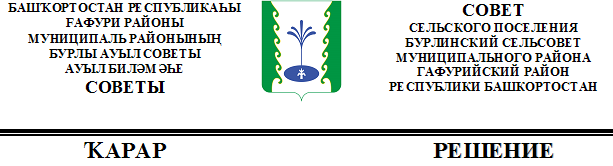 